                                  Pracovný list                                   ZMR         Mgr. Silvia Sojková  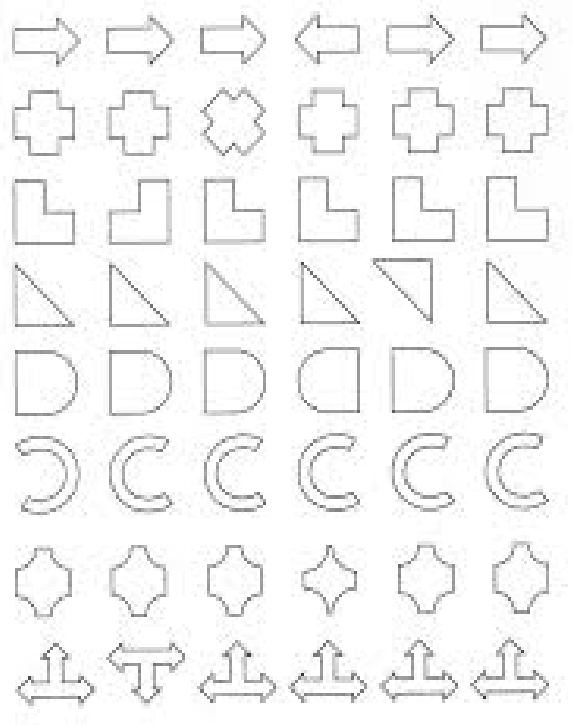 Ktorý obrázok je v riadku iný? Vyfarbi ho.